Name of Journal: World Journal of Clinical CasesManuscript NO: 81471Manuscript Type: CASE REPORTTransient ischemic attack induced by pulmonary arteriovenous fistula in a child: A case reportZheng J et al. TIA induced by PAVFJun Zheng, Qi-Yue Wu, Xia Zeng, Du-Fei ZhangJun Zheng, Qi-Yue Wu, Xia Zeng, Du-Fei Zhang, Department of Pediatrics, Hainan Women and Children’s Medical Center, Haikou 570000, Hainan Province, ChinaAuthor contributions: Zheng J and Zhang DF drafted the manuscript; Wu QY and Zeng X collected the clinical data; Zheng J and Zhang DF revised the manuscript for intellectual content; All authors read and approved the final manuscript.Supported by Scientific Research Project of Hainan Provincial Health Industry, China, No. 20A200081; and Clinical Medical Center Project of Hainan Province, China, No. QWYH202175.Corresponding author: Du-Fei Zhang, MBBS, Chief Physician, Director, Department of Pediatrics, Hainan Women and Children’s Medical Center, No. 17 Changbin Road, Xiuying District, Haikou 570000, Hainan Province, China. freezdfei@163.comReceived: November 12, 2022Revised: February 1, 2023Accepted: March 3, 2023Published online: March 26, 2023AbstractBACKGROUNDCerebral ischemic stroke is attributed to paradoxical cerebral embolism. Pulmonary arteriovenous fistula (PAVF) is a rare potential cause of cerebral ischemic stroke, and cerebral ischemic stroke induced by PAVF in children is rare.CASE SUMMARYWe report a case of right PAVF that presented as a transient ischemic attack (TIA) in a 13-year-old boy. The patient underwent embolization therapy and remained clinically stable for 2 years after treatment.CONCLUSIONTIA induced by PAVF in children is rare, lacks typical clinical manifestations, and should not be ignored.Key Words: Pulmonary arteriovenous fistula; Transient ischemic attack; Paradoxical cerebral embolism; Children; Case report©The Author(s) 2023. Published by Baishideng Publishing Group Inc. All rights reserved. Citation: Zheng J, Wu QY, Zeng X, Zhang DF. Transient ischemic attack induced by pulmonary arteriovenous fistula in a child: A case report. World J Clin Cases 2023; 11(9): 2009-2014URL: https://www.wjgnet.com/2307-8960/full/v11/i9/2009.htmDOI: https://dx.doi.org/10.12998/wjcc.v11.i9.2009Core Tip: Pulmonary arteriovenous fistula (PAVF) is a rare potential cause of cerebral ischemic stroke. Children with PAVF have atypical clinical presentations, and even present with cerebral ischemic stroke or transient ischemic attack as the only clinical finding. If a PAVF is suspected, we recommend that appropriate examinations should be performed for early detection, and then active treatment and follow-up should be offered.INTRODUCTIONCases of cerebral ischemic stroke induced by pulmonary arteriovenous fistula (PAVF) are mostly reported in adults, and are largely attributed to paradoxical cerebral embolism (PCE)[1-5]. Due to congenital or acquired arteriovenous communications, PCE can be caused by emboli transferring from a vein to an artery, or transferring from the right heart system to the left heart system. PCE is most commonly induced via a patent foramen ovale (PFO)[6], and PAVF is a rare potential cause. Cerebral ischemic stroke induced by PAVF in children is rare. We report the case of a 13-year-old boy with a transient ischemic attack (TIA) induced via PAVF. We aim to bring attention to this rare cause of PCE with the goal of decreasing the rate of missed diagnosis.CASE PRESENTATIONChief complaintsA 13-year-old boy was admitted to our hospital on September 2, 2020 due to intermittent dizziness for 2 d.History of present illnessThe patient presented with intermittent dizziness and bilateral limb weakness for 2 d. During the attack, he fainted and then recovered spontaneously approximately 5 min later. He had no dyspnea, nausea, vomiting, tinnitus, hearing loss, or convulsions.History of past illnessThe patient had a no previous medical history.Personal and family historyThe patient had no relevant personal or family history.Physical examinationPhysical examination showed no neurological or cardiorespiratory abnormalities. His vital signs were stable.Laboratory examinationsThe results of laboratory examinations were normal.Imaging examinationsSubsequent chest x-ray showed a mass shadow in the right upper lung (Figure 1). Cardiac color ultrasound showed no obvious abnormalities and no PFO was seen. Cardiovascular computed tomography (CT) angiography (CTA) showed that the right upper pulmonary artery (diameter 7.4 mm) had expanded. Its branching vessels were thickened and twisted into an abnormal vascular nest with direct reflux into the right upper pulmonary posterior vein, and the artery finally merged into the right upper pulmonary vein (Figure 2). Brain magnetic resonance imaging and cerebral artery magnetic resonance angiography showed no obvious abnormalities (Figure 3). Contrast-enhanced transcranial Doppler (c-TCD) ultrasound was remarkable for a large right-to-left shunt (RLS) (Figure 4).FINAL DIAGNOSISThe patient was diagnosed with TIA and PAVF. TIA induced via PAVF was considered.TREATMENTThe patient underwent embolization therapy of the PAVF under general anesthesia on the day 3 of hospitalization. Intraoperative angiography showed that the PAVF originated from the right upper pulmonary branch artery (Figure 5A and B), which was no longer detected after embolization with a vascular plug (Figure 5C and D).OUTCOME AND FOLLOW-UPAt the 10 mo postoperative follow-up, a chest x-ray showed that the position of the vascular plug was stable (Figure 6A), and a CT scan showed that the PAVF had markedly shrunk (Figure 6B). At the 1 year and 2 years postoperative follow-up points, the patient remained clinically stable without symptoms of dizziness, limb weakness, or fainting. DISCUSSIONThe presence of a RLS, which can result in paradoxical brain embolism, is an important etiology of ischemic stroke especially in young adults. PFO and PAVF are the most important causes of RLS. TCD ultrasound is currently reported to be a noninvasive and useful method for detecting RLS. The gold standard for detecting RLS is contrast-enhanced transesophageal echocardiography. It is recommended that these examinations be carried out immediately after onset of stroke[7]. A previous report showed that the prevalence of PAVF is 0.026%[8], and TIA is a clinical manifestation of PAVF in up to 20% of cases[1]. At present, it is believed that the risk factors for cerebral ischemic stroke in patients with PAVF are as follows: (1) Feeding artery diameter > 3 mm; and (2) existence of multiple PAV malformations[9]. Whether patients with PAVF present with clinical manifestations depends on the level of the RLS. There are intrapulmonary and extrapulmonary manifestations in patients with PAVF. The intrapulmonary manifestations include dyspnea after activity, dizziness, easy fatigability, and others[10-12]. Physical examination may reveal cyanosis, clubbing of fingers or toes, or continuous chest murmur. Some patients may only present with abnormal arterial blood gas analysis. The extrapulmonary manifestations include migraine, TIA, ischemic stroke, brain abscess, epilepsy, and others[10-12].Espejo-Herrero et al[1] reported a patient with TIA presenting with a short-term (30 min) right limb paralysis, with subsequent pulmonary arteriography showing a PAVF. Pulmonary digital subtraction angiography (DSA) is the gold standard for the diagnosis of PAVF, which can determine fistula size, feeding artery, draining vein, and other conditions[10]. However, DSA is an invasive examination. As a noninvasive procedure, CTA can not only show the lesions (even mild lesions) and the blood vessels involved in PAVF, but can also accurately judge peripheral and complex PAVF anatomy, which is more helpful in diagnosis[10]. At present, c-TCD is widely used for RLS screening, which can observe the dynamics of emboli entering the intracranial arteries and the changes of cerebral blood flow in real time[13]. In our case, c-TCD ultrasound revealed a large RLS, which was in line with the diagnosis of PAVF.Most PAVFs will gradually enlarge and rarely shrink spontaneously, which may cause serious complications. The mortality rate in untreated patients with PAVF is as high as 50%, which can be reduced to 3% after treatment. It is currently recommended that active treatment should be pursued in patients with symptomatic or asymptomatic PAVF if the lesion diameter exceeds 3 mm. PAVF treatments mainly include surgery and interventional embolization, both of which can improve the symptoms of hypoxia and prevent the occurrence of central nervous system complications[10,11]. Todo et al[14] reported a patient with recurrent ischemic stroke caused by PAVF with a feeding artery diameter of 1.80 mm, and embolic events were successfully prevented after fistula embolization. Our patient was treated with interventional embolization of PAVF in our hospital. The patient had no recurrent seizure or TIA symptoms for 2 years, further suggesting that recurrent TIA symptoms are indeed associated with PAVF.CONCLUSIONAlthough PAVF is a rare cause of abnormal embolism, it should not be ignored. Most patients with PAVF have atypical clinical presentations, and can even present with cerebral ischemic stroke or TIA as the only clinical finding. Therefore, in patients with cryptogenic stroke, especially children, appropriate examinations should be performed to determine whether a PAVF may be present. If a PAVF is discovered, active treatment and follow-up should be pursued.REFERENCES1 Espejo-Herrero JJ, Bravo-Rodríguez F, Triviño-Tarradas F, Ysamat-Marfá R, Zurera-Tendero LJ, Canis-López M. [Transient ischemic attack as the presenting symptom of a pulmonary arteriovenous fistula]. Rev Neurol 2005; 40: 163-165 [PMID: 15750902]2 Roshanali F, Mandegar MH, Oraii S. Traumatic pulmonary arteriovenous fistula may be misdiagnosed with residual shunt after patent foramen ovale closure. BMJ Case Rep 2012; 2012 [PMID: 23001101 DOI: 10.1136/bcr-2012-006802]3 Wozniak L, Mielczarek M, Sabiniewicz R. Paradoxical brain embolism in a young man: is it only a patent foramen ovale? Neurol Neurochir Pol 2015; 49: 61-64 [PMID: 25666776 DOI: 10.1016/j.pjnns.2014.12.003]4 Tomelleri G, Bovi P, Carletti M, Mazzucco S, Bazzoli E, Casilli F, Onorato E, Moretto G. Paradoxical brain embolism in a young man with isolated pulmonary arteriovenous fistula. Neurol Sci 2008; 29: 169-171 [PMID: 18612765 DOI: 10.1007/s10072-008-0930-5]5 Cortes M, Mayeda GS, Liu MW. Recurrent minor strokes/TIA with a right to left shunt. BMJ Case Rep 2018; 2018 [PMID: 29991544 DOI: 10.1136/bcr-2018-224862]6 Vindiš D, Hutyra M, Šaňák D, Král M, Čecháková E, Littnerová S, Adam T, Přeček J, Hudec Š, Ječmenová M, Táborský M. Patent Foramen Ovale and the Risk of Cerebral Infarcts in Acute Pulmonary Embolism-A Prospective Observational Study. J Stroke Cerebrovasc Dis 2018; 27: 357-364 [PMID: 29031497 DOI: 10.1016/j.jstrokecerebrovasdis.2017.09.004]7 Matsuoka H. [Paradoxical brain embolism]. Rinsho Shinkeigaku 2005; 45: 849-851 [PMID: 16447743]8 Ma X, Li LL, Yu D, Jie B, Jiang S. Management of pulmonary arteriovenous malformations involves additional factors aside from the diameter of feeding arteries: a 3-year case-case retrospective analysis. Respir Res 2022; 23: 107 [PMID: 35501913 DOI: 10.1186/s12931-022-02030-9]9 Holzer RJ, Cua CL. Pulmonary Arteriovenous Malformations and Risk of Stroke. Cardiol Clin 2016; 34: 241-246 [PMID: 27150172 DOI: 10.1016/j.ccl.2016.01.001]10 Tellapuri S, Park HS, Kalva SP. Pulmonary arteriovenous malformations. Int J Cardiovasc Imaging 2019; 35: 1421-1428 [PMID: 30386957 DOI: 10.1007/s10554-018-1479-x]11 Majumdar S, McWilliams JP. Approach to Pulmonary Arteriovenous Malformations: A Comprehensive Update. J Clin Med 2020; 9 [PMID: 32575535 DOI: 10.3390/jcm9061927]12 Kramdhari H, Valakkada J, Ayyappan A. Diagnosis and endovascular management of pulmonary arteriovenous malformations. Br J Radiol 2021; 94: 20200695 [PMID: 34038182 DOI: 10.1259/bjr.20200695]13 Wessler BS, Kent DM, Thaler DE, Ruthazer R, Lutz JS, Serena J. The RoPE Score and Right-to-Left Shunt Severity by Transcranial Doppler in the CODICIA Study. Cerebrovasc Dis 2015; 40: 52-58 [PMID: 26184495 DOI: 10.1159/000430998]14 Todo K, Moriwaki H, Higashi M, Kimura K, Naritomi H. A small pulmonary arteriovenous malformation as a cause of recurrent brain embolism. AJNR Am J Neuroradiol 2004; 25: 428-430 [PMID: 15037468]FootnotesInformed consent statement: Written informed consent was obtained from the patient for publication of this case report.Conflict-of-interest statement: All the authors report having no relevant conflicts of interest for this article.CARE Checklist (2016) statement: The authors have read the CARE Checklist (2016), and the manuscript was prepared and revised according to the CARE Checklist (2016).Open-Access: This article is an open-access article that was selected by an in-house editor and fully peer-reviewed by external reviewers. It is distributed in accordance with the Creative Commons Attribution NonCommercial (CC BY-NC 4.0) license, which permits others to distribute, remix, adapt, build upon this work non-commercially, and license their derivative works on different terms, provided the original work is properly cited and the use is non-commercial. See: https://creativecommons.org/Licenses/by-nc/4.0/Provenance and peer review: Unsolicited article; Externally peer reviewed.Peer-review model: Single blindPeer-review started: November 12, 2022First decision: January 30, 2023Article in press: March 3, 2023Specialty type: Medicine, research and experimentalCountry/Territory of origin: ChinaPeer-review report’s scientific quality classificationGrade A (Excellent): 0Grade B (Very good): B, BGrade C (Good): 0Grade D (Fair): 0Grade E (Poor): 0P-Reviewer: Khouzam RN, United States; Suwanto D, Indonesia S-Editor: Fan JR L-Editor: Filipodia P-Editor: Fan JRFigure Legends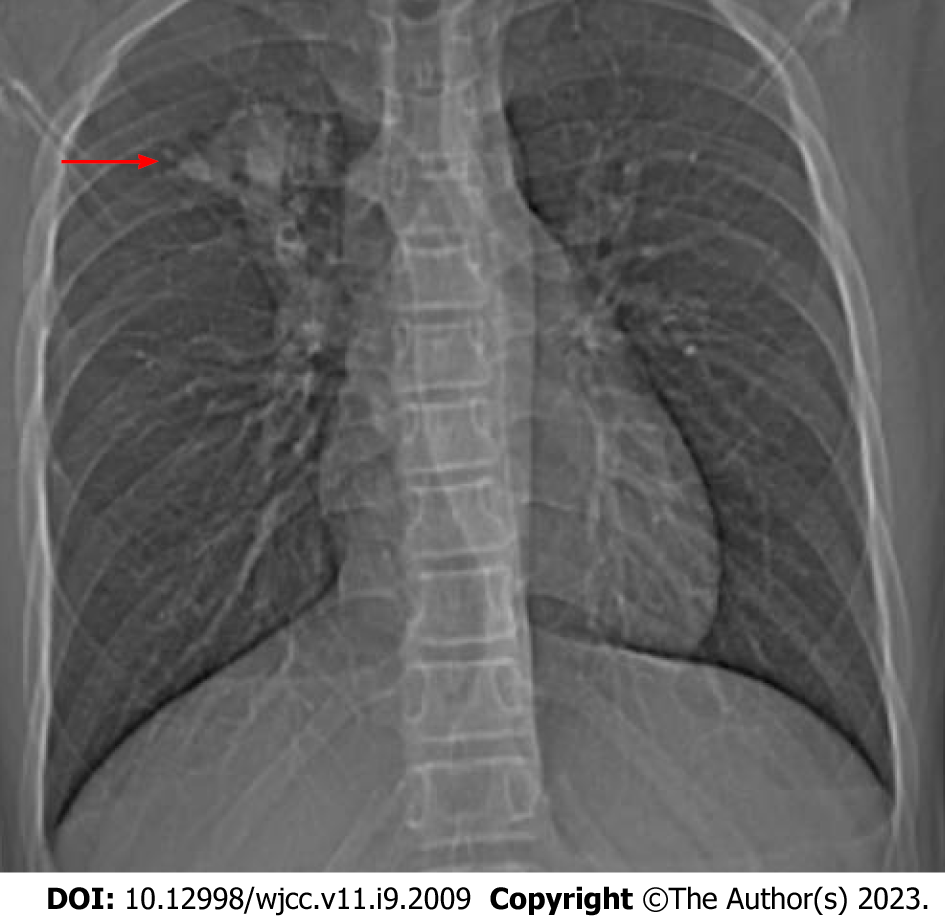 Figure 1 Chest x-ray. A mass shadow in the right upper lung (red arrow).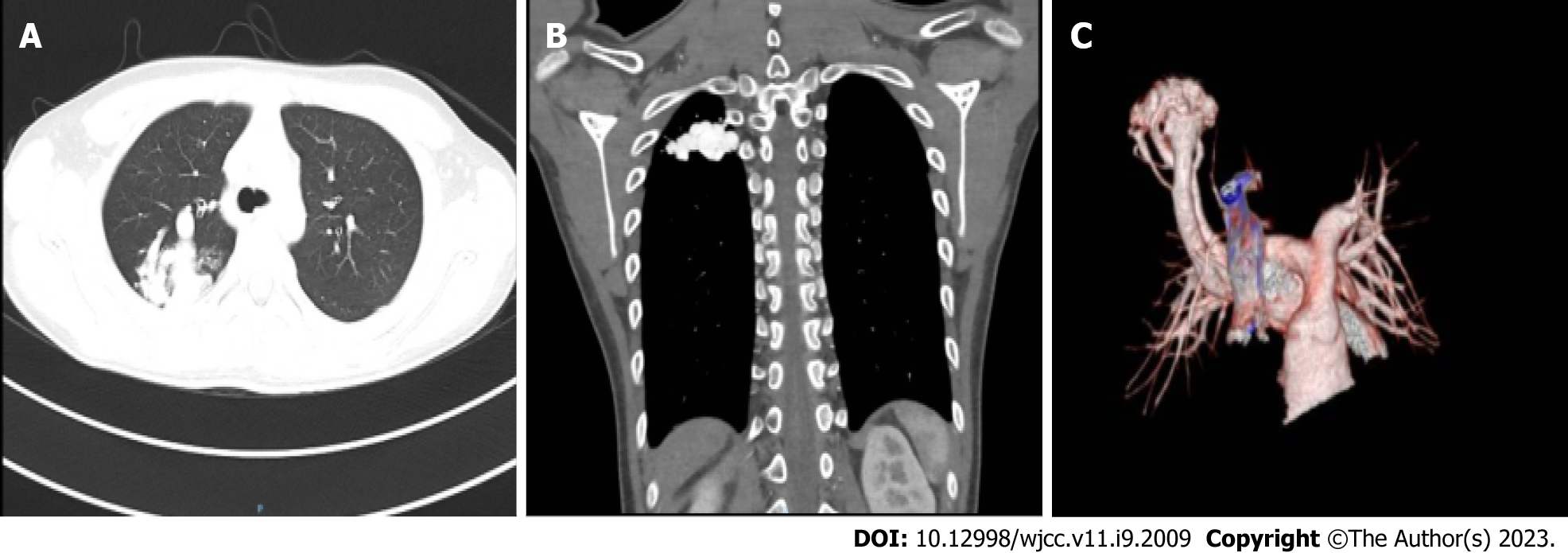 Figure 2 Cardiovascular computed tomography angiography. A and B: Representative images showing the abnormal vascular nest in the right upper lung; C: Expansion of the right upper pulmonary artery with thickened and twisted branching vessels to form an abnormal vascular nest with direct reflux into the right upper pulmonary posterior vein. The artery finally merged into the right upper pulmonary vein. 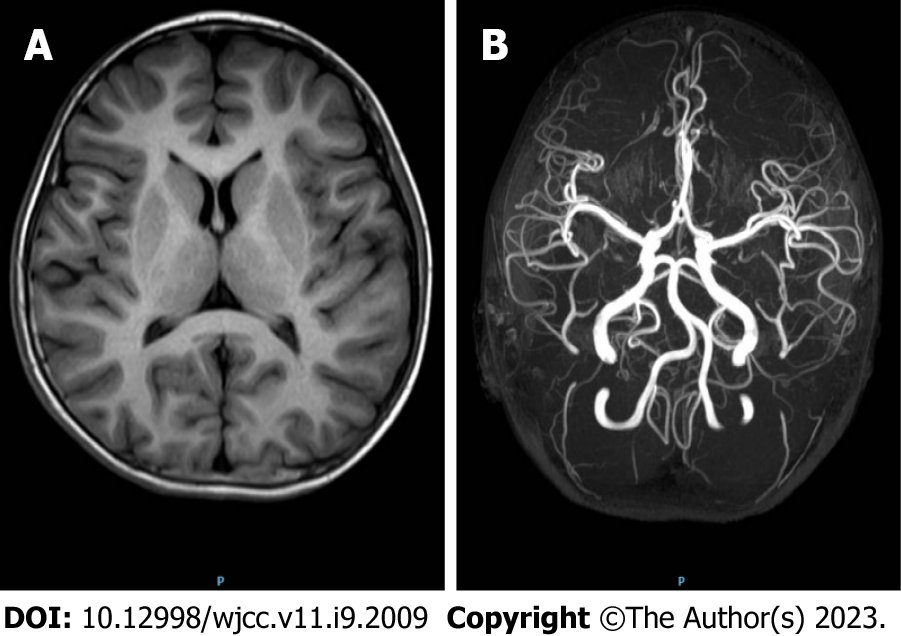 Figure 3 Brain magnetic resonance imaging and cerebral magnetic resonance angiography. A: Magnetic resonance imaging showed no obvious abnormalities; B: Magnetic resonance angiography showed no obvious abnormalities.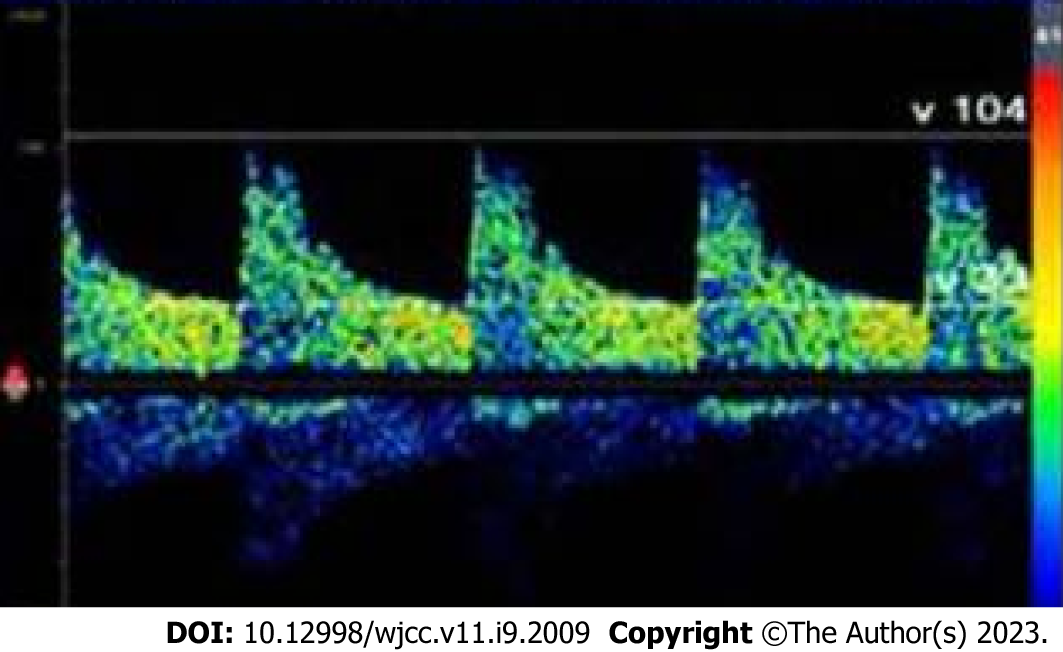 Figure 4 Contrast-enhanced transcranial Doppler ultrasound. Significant embolus signals appeared in the middle cerebral artery within 10 s after Valsalva maneuver.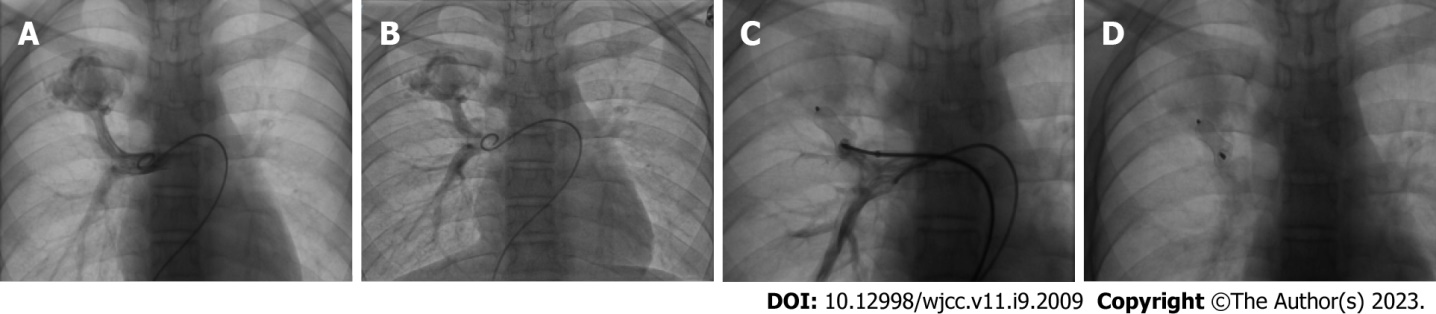 Figure 5 Angiography and embolization treatment. A and B: Representative angiography images showing a pulmonary arteriovenous fistula (PAVF) originating from the right upper pulmonary branch artery; C and D: Representative images showing the PAVF was no longer detected after embolization with a vascular plug.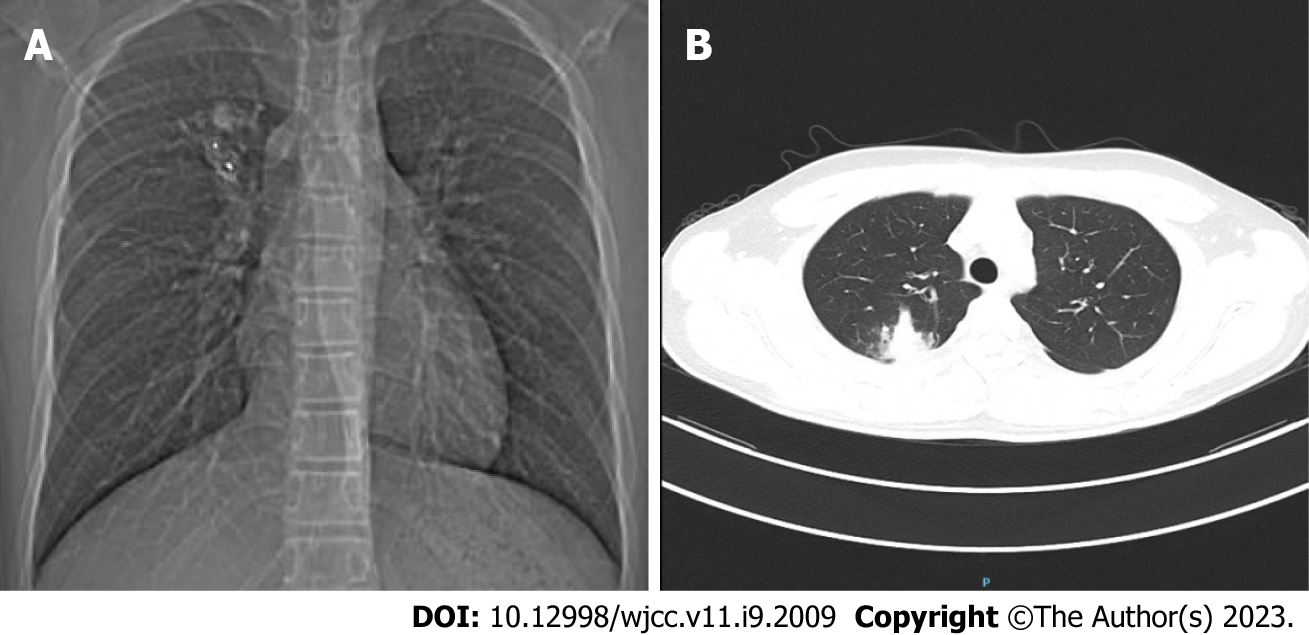 Figure 6 Postoperative follow-up imaging. A: Chest x-ray showed that the position of the vascular plug was stable; B: Computed tomography showed that the pulmonary arteriovenous fistula markedly shrank after embolization therapy.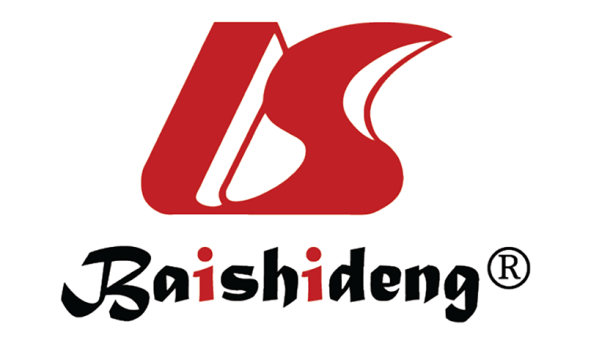 Published by Baishideng Publishing Group Inc7041 Koll Center Parkway, Suite 160, Pleasanton, CA 94566, USATelephone: +1-925-3991568E-mail: bpgoffice@wjgnet.comHelp Desk: https://www.f6publishing.com/helpdeskhttps://www.wjgnet.com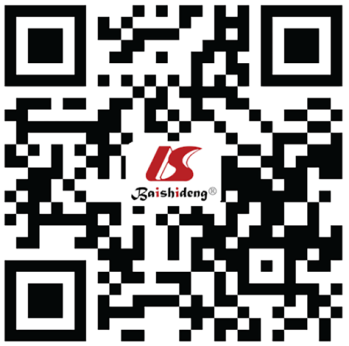 © 2023 Baishideng Publishing Group Inc. All rights reserved.